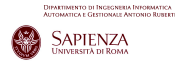 6ALLEGATO 1 FAC - SIMILE Domanda BANDO N. 1 INCARICO DOCENZA RETRIBUITO I SEMESTRE 2022_2023 EX ART. 23, COMMA 2, LEGGE 240/2010 INSEGNAMENTO “LINGUA INGLESE” PER IL CDL IN INGEGNERIA INFORMATICA E AUTOMATICAAlla Direttrice del Dipartimento di Ingegneria informatica automatica e gestionale Antonio Ruberti Sapienza Università di Roma Via Ariosto 25 – 00185 ROMA Il/La sottoscritto/a ………………………………………………………………… nato/a……………..………………… (Prov. ) il………………………………….. residente a ………………………………………………………………………...…………………….. (Prov. ) in Via ……………………………………………………………………….…… Cap……………… Recapito telefonico ………………………. C.F……………………………………………………………….. P.IVA……………………………………………………………. CHIEDE di partecipare alla procedura comparativa di cui al BANDO N. 1 INCARICHI DOCENZA RETRIBUITI I SEMESTRE A.A. 2022/2023, in particolare per il/ i seguente/i incarichi di insegnamento: “LINGUA INGLESE” PER IL CDL IN INGEGNERIA INFORMATICA E AUTOMATICA ( L-8), 3 CFUA tal fine, ai sensi degli art. 46 e 47 del D.P.R.28.12.2000 n.445 e consapevole delle sanzioni penali, nel caso dichiarazioni non veritiere e falsità negli atti, richiamate dall’art. 76 D.P.R.445 del 28.12.2000, dichiara sotto la propria responsabilità: 1) di aver conseguito il diploma di Laurea in ............................................................................................... conseguito il …………………………… presso………………………………………………………………...…………….………………. con votazione ………………; 2) di (eventuale) essere in possesso del diploma di dottore di ricerca in……….……...…………………conseguito in data…………………, presso l’Università di ……………………….…….………..sede amministrativa del dottorato; 3) di possedere il curriculum scientifico-professionale idoneo allo svolgimento dell’attività oggetto del presente bando; 4) avere buona conoscenza della seguente lingua straniera …………………………………….……………………………….; 5) avere conoscenza dei principali strumenti informatici; 6) di essere cittadino ...............................................................…………………………….…….………………………………; 7) di non aver mai riportato condanne penali e di non aver procedimenti penali in corso; OPPURE di aver riportato la seguente condanna ................................................................................................................ emessa dal ……….......................................... in data ...……… OPPURE di avere in corso i seguenti procedimenti penali pendenti...................................................; 8) di non avere un grado di parentela o affinità fino al quarto grado compreso, con un professore appartenente al Dipartimento o alla struttura che bandisce la selezione, ovvero con il Rettore, il 8Direttore Generale o un componente del Consiglio di Amministrazione dell’Università degli Studi di Roma “La Sapienza”; 9) di non svolgere incarichi, di non rivestire cariche presso enti di diritto privato regolati o finanziati dalla pubblica amministrazione, né di svolgere attività professionali, ovvero di svolgere i seguenti incarichi o di rivestire le seguenti cariche presso enti di diritto privato regolati o finanziati dalla pubblica amministrazione ovvero di svolgere le seguenti attività professionali: …………………………………………………... ...………….……………………………………………………………………………………...………… ……….…………………………………...; 10) di non essere stato titolare di contratto di insegnamento nei cinque anni precedenti all’a.a. 2021-2022; 11) di voler ricevere le comunicazioni relative alla presente procedura selettiva al seguente indirizzo di posta elettronica ............................................................................................. ; il Dipartimento non sarà ritenuto responsabile in caso di irreperibilità del destinatario e per dispersione di comunicazioni dipendente da mancata, tardiva o inesatta comunicazione da parte del candidato dell'indirizzo di posta elettronica indicato nella domanda; Il sottoscritto allega alla presente domanda: 1) Curriculum professionale in formato europeo datato e firmato; 2) Fotocopia di un documento di riconoscimento; 3) (eventuale) Titoli valutabili, non rilasciati da altre pubbliche amministrazioni italiane, prodotti in originale o in copia dichiarata conforme all’originale con dichiarazione sostitutiva di certificazione. Il sottoscritto si impegna in caso risulti vincitore della procedura: - a richiedere al proprio ente di appartenenza la prevista autorizzazione allo svolgimento del presente incarico 9- a produrre una versione del Curriculum vitae redatta in modo da garantire la conformità del medesimo a quanto prescritto dall’art. 4 del Codice in materia di protezione dei dati personali e dall’art. 26 d.lgs. 33/2013 della pubblicazione eliminando tutte le informazioni relative a dati personali e/o sensibili compresi numeri di telefono, indirizzi anche se professionali, firma e contrassegnare tale curriculum “ai fini della pubblicazione” Il sottoscritto esprime il proprio consenso affinché i dati personali forniti possano essere trattati nel rispetto del Decreto Legislativo 30.06.2003, n. 196, per gli adempimenti connessi alla presente procedura. Data ............................ Firma………………….. (non soggetta ad autentica ai sensi dell’art. 39 del D.P.R. 28.12.2000, n.445) 10